Союз танцевального спорта России,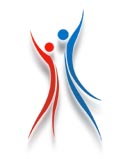 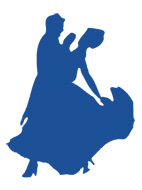 Федерация танцевального спорта Владимирской области,Администрация «АРТ-ДВОРЦА»,Танцевально-спортивный клуб «Баланс».Уважаемые господа!ТСК «БАЛАНС» ПРИГЛАШАЕТ на традиционный открытый Российский турнир«Кубок Баланса-2014» им. Андрея Ерохина Программа турнира:* Кубок среди начинающих (пары и соло) проводится отдельно по каждому танцу, по скейтинг системе, все финалисты награждаются дипломами, призеры-медалями, победитель – Кубком.** Хобби (пары) соревнования проводятся среди начинающих спортсменов по скейтинг системеДо встречи на турнире,Шмелева Марина и Меленчук ОлегГруппаI отделениеНачало в 9.30II отделениеНачало в 14.00III отделениеНачало в 16.00IV отделениеНачало в 18.00Н-2 (все возраста) - пары и солоW, ChН-3 (все возраста) - пары и солоW, S, ChН-4 (все возраста) - пары и солоW, Q, S, ChН-5 (все возраста) - пары и солоW, Q, S, Ch, JH-6 (все возраста) – пары и солоW, V.W, Q, S, Ch, J* Кубки среди начинающих — пары и соло (скейтинг)W, Q, S, Ch, J**Хобби-3 (все возраста) скейтингW, S, Ch**Хобби-4 (все возраста) скейтингW, Q, S, Ch**Хобби-5 (все возраста) скейтингW, Q, S, Ch, J**Хобби-6 (все возраста) скейтингW, V.W, Q, S, Ch, JДети I (2005 г.р. и мл.) Е классSt (3 танца) La (3 танца)Дети I (2005 г.р. и мл.) откр. классSt (3 танца) La (3 танца)Дети II (2004-2003 г.р.) Е классSt (3 танца) La (3 танца)Дети I + Дети II (2004-2003 г.р.) до Д классаSt (4 танца) La (4 танца)Дети II (2004-2003 г.р.) откр. классSt (4 танца) La (4 танца)Юниоры I (2002-2001 г.р.) – Е классSt (3 танца) La (3 танца)Юниоры I (2002-2001 г.р.) – до D классSt (4 танца) La (4 танца)Юниоры I (2002-2001 г.р.) – до С классаSt (5 танцев) La (5 танцев)Юниоры I + Юниоры II (1999 г.р. и младше) – до D классаSt (4 танца) La (4 танца)Юниоры II (2000-1999г.р.) – до С классаSt (5 танцев) La (5 танцев)Юниоры II (2000-1999 г.р.) – откр. классSt, LaВзрослые с допуском  (1998-1996 г.р.) – до Д классаSt (4 танца) La (4 танца)Взрослые с допуском  Молодежи  (1998 г.р. и старше)  - до В классаLa (5 танцев)St (5 танцев) Взрослые с допуском Молодежи  (1998г.р. и старше) – до А классаStLaДата проведения29 марта 2014Место проведенияГород  Владимир, «АРТ-ДВОРЕЦ»  (бывш. ДК «Точмаш»), ул. Северная, д. 2а ОрганизаторТСК «Баланс», «АРТ-ДВОРЕЦ»              www.balance33.ru      E-mail: balans_vladimir@list.ruПравила проведенияВ соответствии с правилами СТСРУсловия участияПроезд, питание и проживание за счет командирующих организацийНаграждениеГрамоты для финалистов, медали призерам, кубки победителямСудейская бригадаЧлены коллегии судей СТСР по приглашению организатораРегистрация По классификационным книжкам, паспортам или свидетельствам о рождении, медицинским справкам. Начало регистрации за 1,5 часа, окончание за 30 мин. до начала турнира. Прием заявокДо 20 марта 2014 года. E-mail: balans_vladimir@list.ru  Тел/факс: (4922)37-33-38   Меленчук Олег 8-910-776-7357  Шмелева Марина;  8-910-095-8669;   Заявки на размещение1,2,3 – х местные номера от 2100 рублей.  Регистрационный взнос с парыНе выше нормативов, установленных Правилами  CТСР.Размер площадки12м х 16м линолеумДопуск тренеровБесплатно по списку тренеров, пары которых заняты в турнире Счетная комиссияАттестованная счетная комиссия, председатель РСК: Груздев Алексей, г. КостромаЗвукПичугин Олег, г. Владимир